SBHI Kildare Branch Nursing Care SBHI Kildare Branch is putting together a panel of registered and experienced nurses to make themselves available to provide  Paediatric Nursing Care (12 years and under) and/or Emergency Nursing Care (adults and children over 12 years of age). Please see www.sbhikildare.com/nurse for processes regarding nursing care.The frequency of nursing care required would be quite sporadic thus very much part-time.Spina Bifida Hydrocephalus IrelandSBHI Kildare in a Branch of Spina Bifida Hydrocephalus Ireland,  registered business name of the National Association for Spina Bifida Hydrocephalus Ireland a Company Limited by Guarantee. Reg Company No. 455619 Reg Charity No. 20009366.  Terms and condition for nursing staffThere is no way to determine when or how often you may be contacted. The needs of our members in emergency situations can occur quickly and frequency of nursing care can be sporadic.You are under no obligation to agree to provide service when contacted.Where possible nurses will phone member and confirm arrangements prior to delivering care. We thank you for your interest and support to SBHI Kildare Branch. For more information and RatePayment for nursing care will be paid at a rate of €15 per hour.Mileage allowance of one hourly rate of €15 plus €0.37 per km.To arrange payment please send invoice for nursing care to FSW or Board. Contact details at http://www.sbhikildare.com/contact-us.html 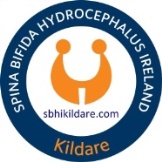 Registration form/Terms and Conditions SBHI Kildare Branch Nursing PanelPlease email completed form to info@sbhikildare.comNameAddress:(Nurses who live in Kildare or neighbouring counties please)Contact numberContact EmailRegistered NurseYes    No Registration No.Specialist QualificationsCurrently Working In: E.g. Name of hospital/departmentAre you aware of the signs of shunt failure?Yes    No Training/Experience in Paediatric CatheterisationComfortable Catheterising Paediatric – Males & FemalesYes    No Training/Experience in Adult CatheterisationComfortable Catheterising Adults – Males & FemalesYes    No Competent in carrying out bowel care procedures: Willis Wash OutYes    No PeristeenYes    No Iry PumpYes    No Areas of further training requiredVolunteering Experience with SBHI E.g. Shine Garda Vetted by SBHI Yes    No Interested in providingYes    No  Paediatric Nursing Care (12 years and under)Yes    No  Emergency Nursing Care (adults and children over 12 years of age)Any other info: 